Names of the Strings(Scroll)			  G		  D		  A		  E

(Body)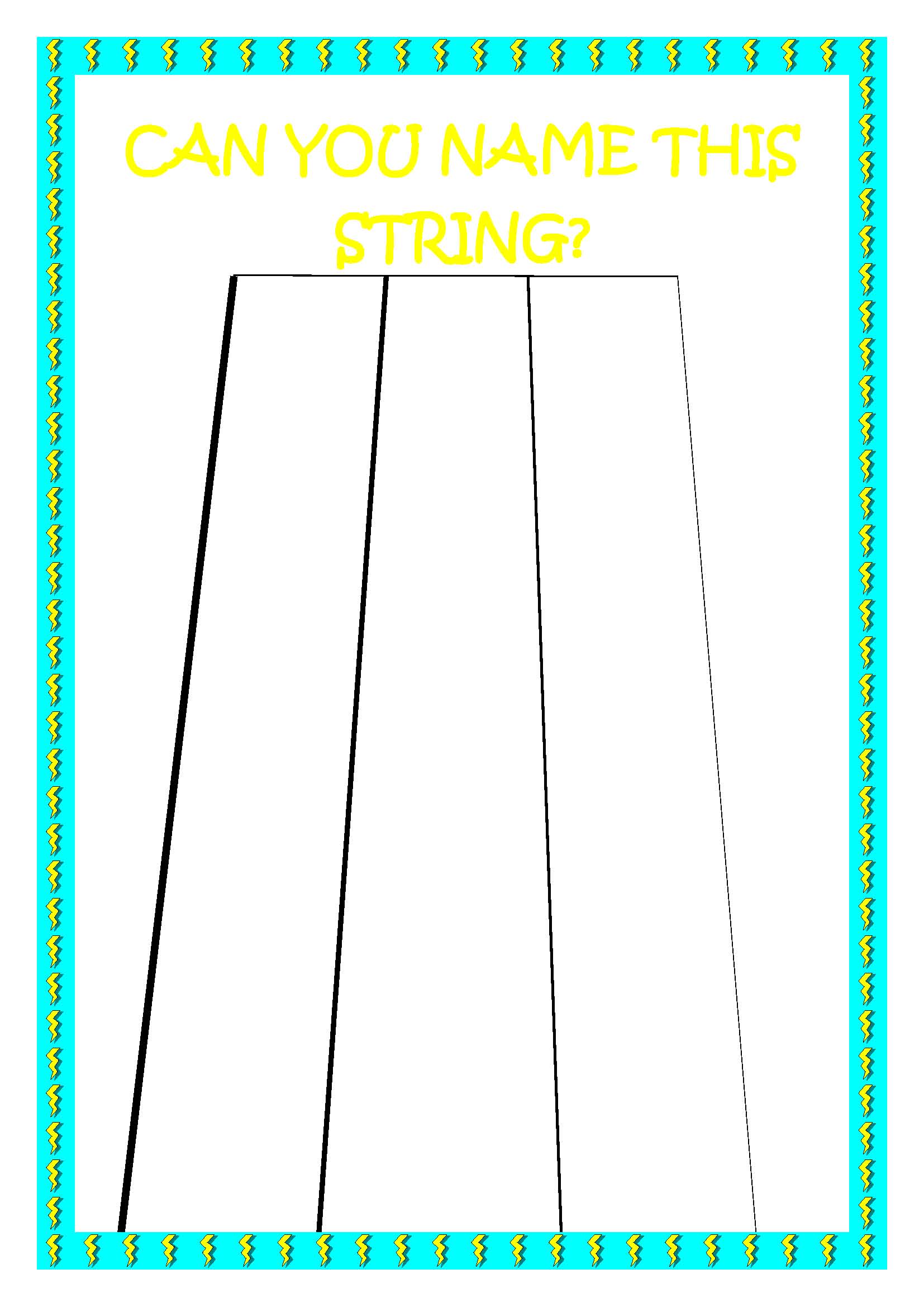 